GULBENES NOVADA DOMES LĒMUMSGulbenē2023.gada 6.aprīlī						Nr. GND/2023/351								(protokols Nr.5; 4.p) Par prioritāro mazaizsargāto personu grupu noteikšanu sociāli atbildīgu publisko iepirkumu veikšanaiMinistru kabineta 2005. gada 11. janvāra noteikumi Nr. 32 “Noteikumi par sociāli mazaizsargāto personu grupām” (turpmāk – MKN 32) nosaka personu loku, kuras atbilst sociāli mazaizsargāto personu grupas statusam.Atbilstoši Ministru kabineta 2021. gada 1. septembra rīkojumam Nr. 616 “Sociālās aizsardzības un darba tirgus politikas pamatnostādnes 2021. – 2027. gadam” (turpmāk – Pamatnostādnes) “[s]tarptautiskajā praksē jēdzieni “sociālā drošība” un “sociālā aizsardzība” nereti tiek lietoti kā sinonīmi. [..] [S]ociālā aizsardzība ietver gan formālo institucionālo atbalstu, gan neformālo jeb tādu, kas saistīts ar personas ģimeni, draugiem un sabiedrību mikrolīmenī. Šo pamatnostādņu tvērums skar atsevišķus sociālās aizsardzības aspektus – valsts sociālā apdrošināšana, valsts sociālie pabalsti, pašvaldību sniegtā sociālā palīdzība, valsts un pašvaldību sniegtie sociālie pakalpojumi, atbalsts nodarbinātības veicināšanai.”Pamatnostādnēs viens no rīcības virzieniem, lai sasniegtu Pamatnostādnēs nospraustos mērķus ir “iekļaujošs darba tirgus ikvienam un kvalitatīvas darba vietas, atbalstot ilgtermiņa līdzdalību darba tirgū”, kas sevī ietver mērķi “nodrošināt individualizētu atbalstu bezdarba un ilgstošā bezdarba riskam visvairāk pakļautajām personām, īpaši personām ar invaliditāti, jauniešiem, kas nemācās un nestrādā, personām ar zemām un darba tirgum neatbilstošām prasmēm”. Iepriekšminētās personu grupas, proti, personas ar invaliditāti, ģimenes kuras audzina bērnu invalīdu, kā arī 15-25 gadus veci jaunieši ir starp tām mazaisargāto personu grupām, kuras ir minētas MKN 32 2. punktā. Arī Eiropas Parlaments, Padome, kā arī Eiropas Komisija savās nostādnēs aizvien vairāk liek uzsvaru uz sociālās vienlīdzības un sociālās aizsardzības veicināšanu, kā vienu no līdzekļiem iepriekš norādīto mērķu realizēšanā norādot publisko iepirkumu. Proti, publiskās iestādes var veikt publiskos iepirkumus sociāli atbildīgā veidā — pērkot ētiski ražotus produktus un pakalpojumus un izmantojot publiskās iepirkumu procedūras, lai radītu darbvietas, pienācīgus darba apstākļus, sekmētu sociālo un profesionālo iekļautību, kā arī veicinātu labākus darba nosacījumus cilvēkiem ar invaliditāti un nelabvēlīgā situācijā esošiem cilvēkiem. Atbildīgi un ētikas kritērijiem atbilstoši iepirkumi arī stimulē uzņēmējus pielikt pūles, lai panāktu, ka ražošanas procesa un strādājošo darbinieku pārvaldība notiek atbildīgāk un ilgtspējīgāk. Līdz ar to sociāli atbildīgi publiskie iepirkumi ir stratēģisks rīks, kas efektīvi virza uz priekšu sociālo un darbaspēka politiku.Eiropas Savienības publisko iepirkumu juridiskais pamats ir sniegts publisko iepirkumu Direktīvā 2014/24/EK un Direktīvā 2014/25/EK, kurās ir noteikts sociālo apsvērumu ierēķināšanas apjoms.Eiropas Savienības investīciju projektu plānošanas periodā 2021.–2027. gadam,  kā viens no sešiem galvenajiem mērķiem ir izvirzīts  - sociāla un iekļaujoša Eiropa. Līdz ar to, lai  pašvaldības var pretendēt uz  finansējumu attiecīgu projektu realizācijai šajā plānošanas periodā, kā viens no kritērijiem publisku iepirkumu veikšanā ir sociāli atbildīgs iepirkums, kur finansējuma saņēmējam  jānodrošina nepieciešamo pakalpojumu atlasi jeb pakalpojumu iepirkšanu, izmantojot sociāli atbildīgu publisko iepirkumu.Lai pašvaldība sociāli atbildīga iepirkuma  ietvaros noteiktu vienlīdzīgus un pamatotus  kritērijus, balstoties pēc kādiem prioritāri notiks pretendentu atlase sociāli atbildīgos iepirkumos, ir nepieciešams nostiprināt ar domes lēmumu vai citiem politikas veidošanas dokumentiem, personu grupas, kuras prioritāri atbalstāmas sociāli atbildīga iepirkuma ietvaros, tādejādi veicinot sociālās atbildības un sociālās drošības izplatību un Eiropas Savienības nostādņu īstenošanu.Lai pastiprinātu un veicinātu Gulbenes novada pašvaldības darbu attiecībā uz sociālās labklājības, sociālās drošības un sociālās aizsardzības pasākumu realizēšanu attiecībā uz personām ar invaliditāti un 15-25 gadus veciem jauniešiem, kā prioritārās mazaizsargātās personu grupas, kuras tiktu iesaistītas sociāli atbildīgu publisko iepirkumu līgumu realizēšanā, būtu jānosaka personas ar invaliditāti, ģimenes kuras audzina bērnu invalīdu, kā arī 15-25 gadus veci jaunieši.Ņemot vērā augstākminēto, pamatojoties uz Pašvaldību likuma 10.panta pirmās daļas 1. punktu,  kas nosaka, ka dome ir tiesīga izlemt ikvienu pašvaldības kompetences jautājumu, atklāti balsojot: ar 11 balsīm "Par" (Aivars Circens, Anatolijs Savickis, Andis Caunītis, Daumants Dreiškens, Guna Pūcīte, Guna Švika, Gunārs Ciglis, Lāsma Gabdulļina, Mudīte Motivāne, Normunds Audzišs, Normunds Mazūrs), "Pret" – nav, "Atturas" – 2 (Atis Jencītis, Intars Liepiņš), Gulbenes novada dome NOLEMJ:1. NOTEIKT personas ar invaliditāti, ģimenes, kuras audzina bērnu invalīdu un 15-25 gadus vecus jauniešus par prioritārajām mazaizsargāto personu grupām sociāli atbildīgu publisko iepirkumu realizēšanā.Gulbenes novada domes priekšsēdētāja vietniece					G.ŠvikaSagatavoja: Jānis Danga-Guobis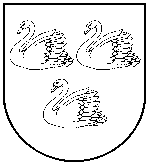 GULBENES NOVADA PAŠVALDĪBAReģ.Nr.90009116327Ābeļu iela 2, Gulbene, Gulbenes nov., LV-4401Tālrunis 64497710, mob.26595362, e-pasts; dome@gulbene.lv, www.gulbene.lv